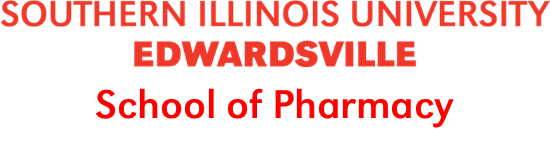 Conditional Entry Program for Doctor of Pharmacy DegreeApplication Process & Requirements for High School SeniorsIntroductionIncoming freshmen who enter SIUE directly from high school will be presented the opportunity to earn a Doctor of Pharmacy (PharmD) degree through the SIUE School of Pharmacy (SOP) early assurance program called the Conditional Entry Program (CEP), and students can apply for consideration to the program as high school seniors. Once accepted, the students in the CEP will be required to successfully complete the pre-pharmacy curriculum, achieve pre-defined academic criteria, and meet both CEP and professional standards before being granted admission to the four-year professional PharmD program. The CEP is not the only route for admission into the PharmD program and ineligibility for CEP does not imply that a student is not qualified for SOP admission.  Other candidates for the PharmD program at SIUE are considered on a competitive basis using the traditional application process that is facilitated through PharmCAS and described on the SOP website.Eligibility RequirementsAll students who wish to be considered for the CEP will need to meet the following minimum qualification standards: at least a 3.5 high school GPA (4.0 scale) OR ACT ≥ 27 OR SAT ≥ 1260. The CEP uses the Meridian Scholars Program application process to identify high-achieving students eligible for CEP consideration. The two programs are independent; the award status of a Meridian Scholarship does not affect CEP consideration and likewise, CEP consideration does not impact the selection process for a Meridian Scholarship. Unlike the Meridian Scholars Program, the CEP is an early assurance program and not a scholarship program. Students being considered for CEP must also complete a Pre-Enrollment Checklist outlining certain course placement parameters to secure their spot in the early assurance program.Application & Selection ProcessApply for admission to SIUE and indicate pharmacy or pre-pharmacy as the intended field of study.Apply to the Meridian Scholars Program at SIUE via the Supplemental Profile.  All applicants meeting the eligibility requirements will be reviewed by the SOP for CEP consideration. All details are provided at http://www.siue.edu/pharmacy/admission/.  Select “Conditional Entry” on the left side.Terms & ConditionsCEP participants will be required to accept the following terms and conditions:Students must meet with an academic advisor in the SOP at least once every semester prior to admission in the PharmD program.Students must meet the “Technical Standards for Admission and Continued Enrollment” at the time of enrollment in the SOP. These standards are a requirement of all candidates for the PharmD degree and encompass the following categories: observation, communication, motor, intellectual, and behavioral/social attributes. A full description of these standards may be found on the SOP website.Students must adhere to all SIUE policies and abide by the University’s academic code of conduct and student conduct code.Students must successfully complete all candidate screening criteria for the PharmD program including a drug screen and criminal background check.Students must meet all CEP academic and program requirements for SOP Admission as outlined on our website.CEP RequirementsCEP participants will be required to successfully complete pre-professional coursework, achieve pre-defined academic criteria, and meet CEP and professional standards before being granted admission into the four-year professional pharmacy program. CEP participants will be held to a stringent set of academic standards to receive guaranteed admission to the PharmD program. Standards of achievement include both academic and program requirements as listed below.
Academic RequirementsThe goal of the CEP is to complete the pre-pharmacy curriculum within two academic years to allow for matriculation into the School of Pharmacy no later than the 3rd fall after starting the CEP program. Students may consider an extended CEP program due to professional and/or academic needs or desires.  Approval must be obtained by the SOP Office of Professional and Student Affairs.By the end of the fall semester of the year they apply to pharmacy school, earn a minimum pre-pharmacy GPA (pGPA) of 3.5; and, earn a pre-pharmacy math and science GPA (msGPA) of 3.5.All enrolled courses must be completed with a grade of C or better.Grades from repeated courses will not be used in computing the pGPA or msGPA.Withdrawal from an enrolled course is not allowed without prior written approval from an academic advisor in the SOP. In the event an approval to withdraw is granted, the entirety of the pre-pharmacy curriculum must still be completed according to the conditions listed above.All non-SIUE coursework must be approved by an academic advisor in the SOP and the courses must articulate to SIUE courses through SIUE’s Transfer Credit Equivalency Guide.AP and dual credit courses may be applied towards the completion of the pre-pharmacy curriculum; however, AP grades will not be included in pGPA or msGPA calculations.The SIUE pre-pharmacy curriculum must be completed before enrollment in the PharmD program. However, if it becomes necessary for an applicant to complete any Pre-Pharmacy courses during the summer preceding fall admission, then prior approval from the SOP Office of Professional & Student Affairs will be required.  Applicants are encouraged to contact the SOP early in the application process to discuss any unusual circumstances that may impact their overall application.Information regarding the Program Requirements for matriculation into the Doctor of Pharmacy program is available at https://www.siue.edu/pharmacy/admission/conditional-entry.shtml SIUE Pre-Pharmacy Curriculum1 Prerequisite for BIOL 350 is BIOL 220-Genetics   2 Topics will vary3 CEP students must complete either the Honors Program or the General Education Courses.  Students who are awarded the Meridian Scholarship must complete the Honors Program.  All other CEP students may choose to apply to the Honors Program. Students who are not in the Honors Program must complete the General Education courses.  School of Pharmacy AdmissionUpon meeting all academic and program requirements including submission of the requisite materials via the PharmCAS application and the successful completion of the on-site SOP interview and writing assessment, CEP participants will be admitted to the PharmD program and will occupy the first seats in the incoming fall SOP class.BiologyChemistryMath/Stat/PhysicsAdditional Required CoursesHonors 3General Education 3BIOL 150-Introduction to Biological Sciences ICHEM 121a and 125a-General Chemistry I and labMATH 150-Calculus OR MATH 145-Calculus for the Life SciencesECON 111-Macroeconomics OR ECON 112-MicroeconomicsHONS 120- Questions and the Spirit of Inquiry AND HONS 121-Honors RhetoricENG 101-Composition IENG 102-Composition IIBIOL 151-Introduction to Biological Sciences IICHEM 121b and 125b-General Chemistry II  and labSTAT 244-StatisticsHONS 250-Connections AND HONS 200ACS 101 – Public SpeakingBIOL 240a-Anatomy and Physiology ICHEM 241a-Organic Chemistry IPHYS 131 and 131L- College Physics I and labHONS 320a-Problems in the Social Sciences2  RA 101-Reasoning and ArgumentationBIOL 240b-Anatomy and Physiology IICHEM 241b and 245-Organic Chemistry II and labHONS 320a-Problems in the Social Sciences2  FST 101 – Succeeding & Engaging at SIUEBIOL 250- Bacteriology OR BIOL 350-Microbiology 1HONS 499 – Interdisciplinary ProjectPSYC 111-Introduction to Psychology OR SOC 111-Introduction to Sociology